How can I build positive relationships others? PDHPE Stage 3 Student workbook lesson 1-2Name: Class:Overview of lessons 1 and 2Students will: Recognise people’s different emotional responses to the same stimulus (lesson 1). Recognise that their emotional responses can have an impact on others (lesson 1).  Recognise how their strengths and interests lead to forming positive relationships (lesson 2).  Develop strategies to help form new relationships (lesson 2). ResourcesLessons 1 and 2 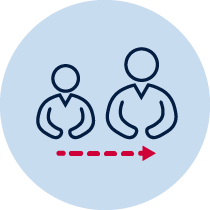 help from an adultpen or pencilLesson 1 – Different people, different emotionsDuring this activity you will recognise that people have different emotional responses to the same situation and that your emotional responses can impact others. 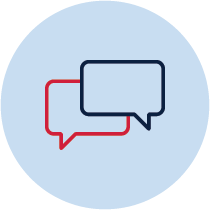 Discuss with your teacher or parent/carer the question: “Can you identify a situation when someone has responded and expressed emotions differently to you or other people?” For example, one student takes home the class pet over the weekend. That student is excited, happy and proud. Others may be sad, disappointed, confused or frustrated.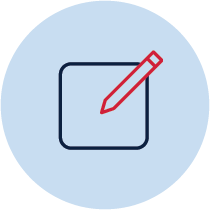 Consider the different emotional responses from those involved in the situations listed in the table below. Write the person's name, who they are and how they might react. For example. Jane - my best friend - happy, proud. People could include – parents/caregivers, friends, teammates, other students, teachers.Table 1 Different people, different emotionsDiscuss with your teacher or parent/caregiver the following questions.Do emotional responses impact others? How? 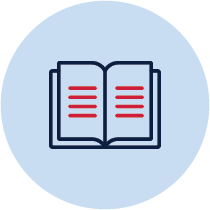 Read the scenario  “At school today you get into an argument at lunch with a friend after they lost your handball. The teacher blames you for the argument and the lost ball. As a result, you are punished. This makes you very upset.”Write how your emotional response to the scenario impacts other people. People to consider may include parents/caregivers, brothers/sisters, friends, teachers, teammates, bus drivers. Table 2 Emotional responsesDiscuss with your teacher or parent/caregiver which of these is a more preferred response and why? Suggest any alternative responses that would be suitable for the situation? Explain.Lesson 2 – Relationships During this activity students recognise qualities of a positive relationship and develop strategies to create and maintain them. Begin by discussing the question, ‘What are strengths?’On the table belowList some of your own strengthsList some strengths of people you have a relationship with. For example: friends, family members, teammates. Remember: A relationship is a close connection between two people. collinsdictionary.com Table 3 RelationshipsDiscuss with your teacher or parent/caregiver the following questions:Do you have any strengths in common with your friends? How many are similar?Do you think this contributes to why this relationship was formed? How?How do you think the similarities strengthen your relationship?Write your own definition of what it means to;set boundaries in a relationship  communicate effectively in a relationship share power in a relationship display empathy in a relationship Table 4 Definitions5) Review your definitions with your teacher or parent/caregiver.6) Read the scenario. “It is you first day at high school. You are keen to make new friends at high school.”7) List the ways you could form new friendships and why you would choose these ways. For example: Introduce yourself, ask about their strengths/likes/dislikes, what would you tell them about you, what emotions would you show, what feelings would you have? Consider the earlier discussion about what makes a good relationship. Table 5 Forming new relationshipsSituationPeople involvedWhat may their emotional response be?Last week the school swimming carnival was held. The winning house was announced on assembly this morning. Students from the winning house Students from the other housesTeachers  This year you and your friend ran for the school captaincy. Your friend was elected, and you missed out.During the school debating competition, you were on the winning team, however, your friend was on the losing team. Your parent/caregiver buys you a new jumper that they really like, however, you don’t.   At school today you get into an argument at lunch with a friend after they lost your handball. The teacher blames you for the argument and the lost ball. As a result, you are punished. This makes you very upset.” At school today you get into an argument at lunch with a friend after they lost your handball. The teacher blames you for the argument and the lost ball. As a result, you are punished. This makes you very upset.” At school today you get into an argument at lunch with a friend after they lost your handball. The teacher blames you for the argument and the lost ball. As a result, you are punished. This makes you very upset.” At school today you get into an argument at lunch with a friend after they lost your handball. The teacher blames you for the argument and the lost ball. As a result, you are punished. This makes you very upset.”My emotional response to the scenario Parent/caregiver response to meMy friend’s response to meMy teacher’s response to meOne possible responseYell at the teacherDon’t speak to parents when getting homeIgnore instructions from parents/caregiverMumble when spoken to or don’t respond at all to othersAnother possible responseWalk away and take 5 deep breaths Ask to speak to the teacher later so you can explain your side of the story calmly. Talk to your parents/caregiver calmlyWrite down how you are feeling and give it to the teacher and your friendPersonStrength 1Strength 2 Strength 3Strength 4Strength 5Example Name: JohnReading  Kicking a ballDebating DrawingRunning long distancesName -Name -Name - Name - Name - Definition / What do I think it means?Setting boundariesCommunicate effectivelyShare powerDisplay empathyStrategyWhy you chose this?For example. Introduce yourself - Hi my name is Sarah, what’s yours?I chose this because the person would then know my name and would be more likely to say hello next time they saw me. This would also give an opportunity to start a conversation. 